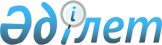 О внесении изменения в решение Актюбинского областного маслихата от 13 декабря 2023 года № 84 "Об определении перечня социально значимых внутриобластных автомобильных сообщений Актюбинской области, подлежащих субсидированию в 2024-2026 годах"Решение Актюбинского областного маслихата от 27 мая 2024 года № 139. Зарегистрировано Департаментом юстиции Актюбинской области 30 мая 2024 года № 8586-04.
      Актюбинский областной маслихат РЕШИЛ:
      1. Внести в решение Актюбинского областного маслихата от 13 декабря 2023 года № 84 "Об определении перечня социально значимых внутриобластных автомобильных сообщений Актюбинской области, подлежащих субсидированию в 2024-2026 годах" (зарегистрировано в Реестре государственной регистрации нормативных правовых актов № 8467) следующее изменение:
      приложение к указанному решению изложить в новой редакции согласно приложению к настоящему решению.
      2. Настоящее решение вводится в действие по истечении десяти календарных дней после дня его первого официального опубликования. Перечень социально значимых внутриобластных автомобильных сообщений Актюбинской области, подлежащих субсидированию в 2024-2026 годах
					© 2012. РГП на ПХВ «Институт законодательства и правовой информации Республики Казахстан» Министерства юстиции Республики Казахстан
				
      Председатель областного маслихата 

Г. Суентаева
Приложение к решению 
от 27 мая 2024 года № 139Приложение к решению 
областного маслихата 
от 13 декабря 2023 года № 84
№
Наименование маршрута (номер маршрута)
Вид маршрута (название)
Тариф на 1 пассажира, определенный в соответствии с Методикой
Рекомендуемый или действующий тариф на 1 пассажира
Разница между фактическим и рекомендуемым тарифом
Прогнозируемый объем субсидирования социально значимого автомобильного сообщения на 3 года в разрезе по годам
Прогнозируемый объем субсидирования социально значимого автомобильного сообщения на 3 года в разрезе по годам
Прогнозируемый объем субсидирования социально значимого автомобильного сообщения на 3 года в разрезе по годам
Прогнозируемый объем субсидирования социально значимого автомобильного сообщения на 3 года в разрезе по годам
1
2
3
4
5
6
7
7
7
7
1
2
3
4
5
6
2024
2025
2026
всего
1.
№ 111
Актобе – Маржанбулак
689,78
150
539,78
51 161 762
51 161 762
51 161 762
153 485 286
2.
№ 255
Актобе – Карауылкелды
2848,85
1500
1348,85
18 937 869
18 937 869
18 937 869
56 813 607
3.
№ 231
Актобе – Кобда
1338,15
600
738,15
24 801 722
24 801 722
24 801 722
74 405 166
4.
№ 105
Актобе – Сарыжар
838,17
200
638,17
46 572 225
46 572 225
46 572 225
139 716 675
5.
№ 103
Актобе – Родниковка
980,03
350
630,03
20 866 653
20 866 653
20 866 653
62 599 959
6.
№ 211
Актобе – Мартук
1560,78
400
1160,78
25 537 256
25 537 256
25 537 256
76 611 768
7.
№ 239
Актобе – Хромтау
1381,42
600
781,42
143 355 665
143 355 665
143 355 665
430 066 995
8.
№ 207
Актобе - Кандыагаш
1569,54
700
869,54
146 395 468
146 395 468
146 395 468
439 186 404